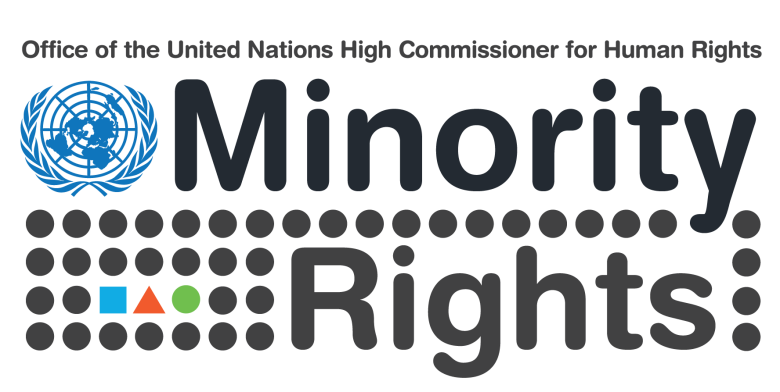 “Promoting and protecting minority rightsthrough visual arts”A joint project between OHCHR, the Canton of Geneva and the City of Geneva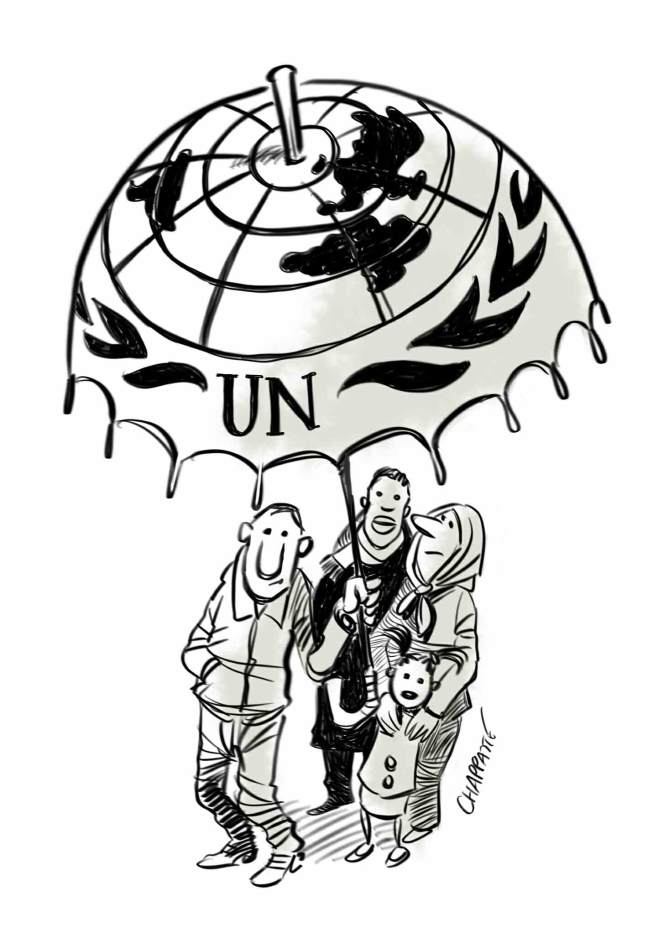   Thursday, 24 November 2016  13.00—15.00  Room XII, Palais des Nations  (Refreshments will be provided)  Opening  Ms Mona Rishmawi Chief of the Rule of Law, Equality & Non          Discrimination Branch (OHCHR)   Ms Rita Izsák-NdiayeSpecial Rapporteur on minority issues  Mr Yves de MatteisCanton of Geneva: Deputy of the Parliament             and Vice-President of the Human Rights Commission Conversation with cartoonists Moderator Chappatte Patrick ChappattePanellists Gado (Godfrey Mwampembwa) Hani Abbas Boligan (Angel Boligan Corbo)